Пояснительная записка
     Рабочая учебная программа профессиональной подготовки водителей транспортных средств категории «А» разработана в соответствии с требованиями Федерального закона от 10 декабря 1995 года № 196-ФЗ «О безопасности дорожного движения» (Собрание законодательства Российской Федерации,1995, №50, ст.4873; 1999, №10, ст.1158; 2002, №18, ст.1721; 2003, №2, ст.167; 2004, №35, ст.3607; 2006, №52, ст.5498; 2007, №46, ст.5553; №49, ст.6070; 2009, №1, ст.21; №48, ст.5717; 2010, №30, ст.4000; №31, ст.4196; 2011, №17, ст.2310; №27, ст.3881; №29, ст.4283; №30, ст.4590; №30, ст.4596; 2012, №25, ст.3268; №31, ст.4320; 2013, №17, ст.2032; №19, ст.2319; №27, ст.3477; №30, ст.4029; №48, ст.6165) (далее - Федеральный закон N 196-ФЗ), Федерального закона от 29 декабря 2012 года N 273-ФЗ «Об образовании в Российской Федерации» (Собрание законодательства Российской Федерации, 2012, №53, ст.7598; 2013, №19, ст.2326; №23, ст.2878; №30, ст.4036; №48, ст.6165), на основании Правил разработки примерных программ профессионального обучения водителей транспортных средств соответствующих категорий и подкатегорий, утвержденных постановлением Правительства Российской Федерации от 1 ноября 2013 года №980(Собрание законодательства Российской Федерации, 2013, №45, ст.5816), Порядка организации и осуществления образовательной деятельности по основным программам профессионального обучения, утвержденного приказом Министерства образования и науки Российской Федерации от 18 апреля 2013 года №292 (зарегистрирован Министерством юстиции Российской Федерации 15 мая 2013 года, регистрационный №28395), с изменением, внесенным приказом Министерства образования и науки Российской Федерации от 21 августа 2013 года №977 (зарегистрирован Министерством юстиции Российской Федерации 17 сентября 2013 года, регистрационный №29969).
     Рабочий учебный план содержит перечень учебных предметов базового, специального и профессионального циклов с указанием времени, отводимого на освоение учебных предметов, включая время, отводимое на теоретические и практические занятия. 
  Базовый цикл  включает учебные предметы:«Основы законодательства в сфере дорожного движения»;«Психофизиологические основы деятельности водителя»;«Основы управления транспортными средствами»;«Первая помощь при дорожно-транспортном происшествии». Специальный цикл  включает учебные предметы:
«Устройство и техническое обслуживание транспортных средств категории «А» как объектов управления»;«Основы управления транспортными средствами категории «А»;«Вождение транспортных средств категории «А» (с механической трансмиссией/с автоматической трансмиссией)».
 
     Последовательность изучения разделов и тем учебных предметов базового и специального циклов определяется учебной частью, все изменения, вносимые в рабочие программы, должны быть утверждены  директором автошколы.     Учебные предметы базового цикла не изучаются при наличии права на управление транспортным средством любой категории или подкатегории (по желанию_обучающегося).     Для проведения теоретических занятий оборудуется учебный класс, для проведения практических занятий – закрытая площадка.     Программой предусматривается изучение устройства мотоцикла.      Занятия по вождению мотоцикла проводятся на закрытой площадке .      Учебные группы формируются численностью не более 30 человек.      Продолжительность учебного часа теоретических и практических занятий 45 минут. Между уроками устанавливается перерыв продолжительностью не менее 10 минут.      При обучении вождению продолжительность занятия 2 часа, включая время на проведение предрейсового осмотра, подведение итогов, оформление документации, смену обучаемых. При проведении занятия через час обязательно устанавливается перерыв продолжительностью не менее 15 минут.       Учет посещаемости теоретических и практических занятий, успеваемости, выполнения программы ведется преподавателями в журнале теоретического обучения. Учет выполнения программы практического обучения вождению мотоцикла ведется инструкторами в карточке учета индивидуального обучения вождению.     Изучение теоретического курса проводится с использованием цифровых образовательных курсов (ЦОР), макетов, плакатов, тренажеров. Практическое обучение вождению проводится на учебном мотоцикле.     Преподаватели и инструкторы имеют право не реже одного раза в три года проходить обучение по  программе курса «Педагогические основы деятельности преподавателя (инструктора) по подготовке водителей автотранспортных средств» с получением удостоверения установленного образца.         На обучение практическому вождению мотоцикла отводится 18 часов с механической трансмиссии или 16 часов с автоматической трансмиссии на каждого обучаемого. Обучение вождению проводится вне расписания учебных занятий в соответствии с графиком очередности обучения вождению.     На занятии инструктор практического обучения вождению должен иметь удостоверения водителя соответствующей категории «А», удостоверение на право обучения вождению, график очередности обучения вождению, план проведения занятия.          Обучающимся, не овладевшим умениями и навыками управления мотоциклом за отведенные учебным планом часы, время на обучение может быть увеличено в индивидуальном порядке.      Итоговый комплексный экзамен проводится по окончании полного курса обучения в соответствии с методикой проведения квалификационных экзаменов в экзаменационных отделениях ГИБДД. Для проведения итогового экзамена приказом директора автошколы назначается экзаменационная комиссия в составе не менее трех человек из числа педагогических работников.       Первый этап итогового экзамена (теоретический) проводится на компьютере по билетам теоретического экзамена ГИБДД УМВД РФ на право управления транспортными средствами категории «А,В». Второй этап практического экзамена проводится на закрытой площадке.     Результаты итогового экзамена оформляются протоколом. Обучающимся, успешно сдавшим итоговые квалификационные экзамены, выдается свидетельство установленного образца о прохождении обучения, которое предъявляется в экзаменационный отдел ГИБДД УМВД по месту жительства при сдаче квалификационных экзаменов на право управления транспортным средством категории «А».       Рабочая программа предусматривает достаточный для формирования, закрепления и развития практических навыков и компетенций объем практики.
       Рабочая программа может быть использована для  профессиональной подготовки лиц с ограниченными возможностями здоровья при соблюдении условий, без которых невозможно или затруднительно освоение образовательных программ обучающимися с ограниченными возможностями здоровья.      Рабочая программа может быть использована для  профессиональной подготовки лиц, не достигших 18 лет.
     _________________________________________________________________УТВЕРЖДЕНО:Директором ЧУ ДПО УЦ «Автодрайвер»____________________ Файзеевым И.И.« 11» августа 2014 годаУЧЕБНЫЙ ПЛАНПодготовки водителей транспортных средств категории «А»УТВЕРЖДЕНО:Директором ЧУ ДПО УЦ «Автодрайвер»____________________ Файзеевым И.И.« 11» августа 2014 годаБАЗОВЫЙ ЦИКЛ РАБОЧЕЙ УЧЕБНОЙ ПРОГРАММЫТЕМАТИЧЕСКИЙ ПЛАН ПРЕДМЕТА«ОСНОВЫ ЗАКОНОДАТЕЛЬСТВА В СФЕРЕ ДОРОЖНОГО ДВИЖЕНИЯ»УТВЕРЖДЕНО:Директором ЧУ ДПО УЦ «Автодрайвер»____________________ Файзеевым И.И.« 11» августа 2014 годаТЕМАТИЧЕСКИЙ ПЛАН ПРЕДМЕТА«ПСИХОФИЗИОЛОГИЧЕСКИЕ ОСНОВЫ ДЕЯТЕЛЬНОСТИ ВОДИТЕЛЯ»УТВЕРЖДЕНО:Директором ЧУ ДПО УЦ «Автодрайвер»____________________ Файзеевым И.И.« 11» августа 2014 годаТЕМАТИЧЕСКИЙ ПЛАН ПРЕДМЕТА«ОСНОВЫ УПРАВЛЕНИЯ ТРАНСПОРТНЫМИ СРЕДСТВАМИ»УТВЕРЖДЕНО:Директором ЧУ ДПО УЦ «Автодрайвер»____________________ Файзеевым И.И.« 11» августа 2014 года                 ТЕМАТИЧЕСКИЙ ПЛАН ПРЕДМЕТА«ПЕРВАЯ ПОМОЩЬ ПРИ ДОРОЖНО-ТРАНСПОРТНОМ ПРОИСШЕСТВИИ»УТВЕРЖДЕНО:Директором ЧУ ДПО УЦ «Автодрайвер»____________________ Файзеевым И.И.« 11» августа 2014 годаБАЗОВЫЙ ЦИКЛ РАБОЧЕЙ УЧЕБНОЙ ПРОГРАММЫРАБОЧАЯ ПРОГРАММА ПРЕДМЕТАОСНОВЫ ЗАКОНОДАТЕЛЬСТВА В СФЕРЕ ДОРОЖНОГО ДВИЖЕНИЯ.РАЗДЕЛ 1. Законодательство в сфере дорожного движения.
     
ТЕМА 1.Законодательство, определяющее правовые основы обеспечения безопасности дорожного движения и регулирующее отношения в сфере взаимодействия общества и природы:-Общие положения; -Права и обязанности граждан, общественных и иных организаций в области охраны окружающей среды; -Ответственность за нарушение законодательства в области охраны окружающей среды.
     
 ТЕМА 2. Законодательство, устанавливающее ответственность за нарушения в сфере дорожного движения: задачи и принципы Уголовного кодекса Российской Федерации; -Понятие преступления и виды преступлений; -Понятие и цели наказания, виды наказаний; -Экологические преступления; -Ответственность за преступления против безопасности движения и эксплуатации транспорта; -Задачи и принципы законодательства об административных правонарушениях; -Административное правонарушение и административная ответственность;- Административное наказание; назначение административного наказания;- Административные правонарушения в области охраны окружающей среды и природопользования; -Административные правонарушения в области дорожного движения; -Административные правонарушения против порядка управления; исполнение постановлений по делам об административных правонарушениях; -Размеры штрафов за административные правонарушения; -Гражданское законодательство; возникновение гражданских прав и обязанностей, осуществление и защита гражданских прав; -Объекты гражданских прав; право собственности и другие вещные права; -Аренда транспортных средств; страхование; обязательства вследствие причинения вреда; возмещение вреда лицом, застраховавшим свою ответственность;- Ответственность за вред, причиненный деятельностью, создающей повышенную опасность для окружающих; ответственность при отсутствии вины причинителя вреда; общие положения; -Условия и порядок осуществления обязательного страхования;- Компенсационные выплаты.
     РАЗДЕЛ 2. Правила дорожного движения.
     
     ТЕМА 3.Общие положения, основные понятия и термины, используемые в Правилах дорожного движения: -Значение Правил дорожного движения в обеспечении порядка и безопасности дорожного движения; структура Правил дорожного движения; дорожное движение; -Дорога и ее элементы; -Пешеходные переходы, их виды и обозначения с помощью дорожных знаков и дорожной разметки; -Прилегающие территории: порядок въезда, выезда и движения по прилегающим к дороге территориям; порядок движения в жилых зонах; -Автомагистрали, порядок движения различных видов транспортных средств по автомагистралям; запрещения, вводимые на автомагистралях; -Перекрестки, виды перекрестков в зависимости от способа организации движения; определение приоритета в движении;- Железнодорожные переезды и их разновидности; -Участники дорожного движения; лица, наделенные полномочиями по регулированию дорожного движения; -Виды транспортных средств; организованная транспортная колонна; -Ограниченная видимость, участки дорог с ограниченной видимостью; опасность для движения; дорожно-транспортное происшествие; -Перестроение, опережение, обгон, остановка и стоянка транспортных средств; -Темное время суток, недостаточная видимость; меры безопасности, предпринимаемые водителями транспортных средств, при движении в тёмное время суток и в условиях недостаточной видимости; -Населенный пункт: обозначение населенных пунктов с помощью дорожных знаков; различия в порядке движения по населенным пунктам в зависимости от их обозначения.
     
    ТЕМА 4. Обязанности участников дорожного движения: -Общие обязанности водителей; документы, которые водитель механического транспортного средства обязан иметь при себе и передавать для проверки сотрудникам полиции; обязанности водителя по обеспечению исправного технического состояния транспортного средства;-Порядок прохождения освидетельствования на состояние алкогольного опьянения и медицинского освидетельствования на состояние опьянения; -Порядок предоставления транспортных средств должностным лицам; -Обязанности водителей, причастных к дорожно-транспортному происшествию;- Запретительные требования, предъявляемые к водителям; -Права и обязанности водителей транспортных средств, движущихся с включенным проблесковым маячком синего цвета (маячками синего и красного цветов) и специальным звуковым сигналом; обязанности других водителей по обеспечению беспрепятственного проезда указанных транспортных средств и сопровождаемых ими транспортных средств; -Обязанности пешеходов и пассажиров по обеспечению безопасности дорожного движения.ТЕМА 5.Дорожные знаки: -Значение дорожных знаков в общей системе организации дорожного движения; классификация дорожных знаков; основной, предварительный, дублирующий, повторный знак; временные дорожные знаки; требования к расстановке знаков; -Назначение предупреждающих знаков; порядок установки предупреждающих знаков различной конфигурации; название и значение предупреждающих знаков; действия водителя при приближении к опасному участку дороги, обозначенному соответствующим предупреждающим знаком; -Назначение знаков приоритета; название, значение и порядок их установки; действия водителей в соответствии с требованиями знаков приоритета; -Назначение запрещающих знаков; название, значение и порядок их установки; распространение действия запрещающих знаков на различные виды транспортных средств; действия водителей в соответствии с требованиями запрещающих знаков; зона действия запрещающих знаков; -Название, значение и порядок установки предписывающих знаков; распространение действия предписывающих знаков на различные виды транспортных средств; действия водителей в соответствии с требованиями предписывающих знаков; -Назначение знаков особых предписаний; название, значение и порядок их установки; особенности движения по участкам дорог, обозначенным знаками особых предписаний; -Назначение информационных знаков; название, значение и порядок их установки; действия водителей в соответствии с требованиями информационных знаков; -Назначение знаков сервиса; название, значение и порядок установки знаков сервиса; -Назначение знаков дополнительной информации (табличек); название и взаимодействие их с другими знаками; действия водителей с учетом требований знаков дополнительной информации.
     
     ТЕМА 6.Дорожная разметка и ее характеристики: -Значение разметки в общей системе организации дорожного движения, классификация разметки; назначение и виды горизонтальной разметки; постоянная и временная разметка; цвет и условия применения каждого вида горизонтальной разметки; действия водителей в соответствии с ее требованиями; взаимодействие горизонтальной разметки с дорожными знаками; -Назначение вертикальной разметки; цвет и условия применения вертикальной разметки.
     
     ТЕМА 7. Порядок движения и расположение транспортных средств на проезжей части: -Предупредительные сигналы; виды и назначение сигналов; правила подачи сигналов световыми указателями поворотов и рукой; -Начало движения, перестроение; повороты направо, налево и разворот; поворот налево и разворот на проезжей части с трамвайными путями; движение задним ходом;- Случаи, когда водители должны уступать дорогу транспортным средствам, приближающимся справа; движение по дорогам с полосой разгона и торможения;-Средства организации дорожного движения, дающие водителю информацию о количестве полос движения; определение количества полос движения при отсутствии данных средств; порядок движения транспортных средств по дорогам с различной шириной проезжей части; -Порядок движения тихоходных транспортных средств; движение безрельсовых транспортных средств по трамвайным путям попутного направления, расположенным слева на одном уровне с проезжей частью; движение транспортных средств по обочинам, тротуарам и пешеходным дорожкам; -Выбор дистанции, интервалов и скорости в различных условиях движения; -Допустимые значения скорости движения для различных видов транспортных средств и условий перевозки; -Обгон, опережение; объезд препятствия и встречный разъезд; действия водителей перед началом обгона и при обгоне; места, где обгон запрещен; опережение транспортных средств при проезде пешеходных переходов; объезд препятствия; встречный разъезд на узких участках дорог; встречный разъезд на подъемах и спусках; -Приоритет маршрутных транспортных средств; пересечение трамвайных путей вне перекрестка; порядок движения по дороге с выделенной полосой для маршрутных транспортных средств и транспортных средств, используемых в качестве легкового такси; правила поведения водителей в случаях, когда троллейбус или автобус начинает движение от обозначенного места остановки;- Учебная езда; требования к обучающему, обучаемому и механическому транспортному средству, на котором проводится обучение; дороги и места, где запрещается учебная езда; -Дополнительные требования к движению велосипедов, мопедов, гужевых повозок, а также прогону животных; -Ответственность водителей за нарушения порядка движения и расположения транспортных средств на проезжей части. -Решение ситуационных задач.   ТЕМА 8.Остановка и стоянка транспортных средств: -Порядок остановки и стоянки; способы постановки транспортных средств на стоянку; длительная стоянка вне населенных пунктов; остановка и стоянка на автомагистралях; места, где остановка и стоянка запрещены; остановка и стоянка в жилых зонах; -Вынужденная остановка; действия водителей при вынужденной остановке в местах, где остановка запрещена, а также на автомагистралях и железнодорожных переездах; правила применения аварийной сигнализации и знака аварийной остановки при вынужденной остановке транспортного средства; меры, предпринимаемые водителем после остановки транспортного средства;-Ответственность водителей транспортных средств за нарушения правил остановки и стоянки.  -Решение ситуационных задач.
     
     ТЕМА 9.Регулирование дорожного движения: -Средства регулирования дорожного движения; значения сигналов светофора, действия водителей и пешеходов в соответствии с этими сигналами; реверсивные светофоры; светофоры для регулирования движения трамваев, а также других маршрутных транспортных средств, движущихся по выделенной для них полосе; светофоры для регулирования движения через железнодорожные переезды;- Значение сигналов регулировщика для безрельсовых транспортных средств, трамваев и пешеходов; порядок остановки при сигналах светофора или регулировщика, запрещающих движение; действия водителей и пешеходов в случаях, когда указания регулировщика противоречат сигналам светофора, дорожным знакам и разметке.
     
     ТЕМА 10. Проезд перекрестков: -Общие правила проезда перекрестков; преимущества трамвая на перекрестке;-Регулируемые перекрестки; правила проезда регулируемых перекрестков; порядок движения по перекрёстку, регулируемому светофором с дополнительными секциями; -Нерегулируемые перекрестки; правила проезда нерегулируемых перекрестков равнозначных и неравнозначных дорог; очередность проезда перекрестка неравнозначных дорог, когда главная дорога меняет направление; действия водителя в случае, если он не может определить наличие покрытия на дороге (темное время суток, грязь, снег) и при отсутствии знаков приоритета;- Ответственность водителей за нарушения правил проезда перекрестков. - Решение ситуационных задач.
    
     ТЕМА 11. Проезд пешеходных переходов, мест остановок маршрутных транспортных средств и железнодорожных переездов: -Правила проезда нерегулируемых пешеходных переходов; правила проезда регулируемых пешеходных переходов; действия водителей при появлении на проезжей части слепых пешеходов; -Правила проезда мест остановок маршрутных транспортных средств; действия водителя транспортного средства, имеющего опознавательные знаки "Перевозка детей" при посадке детей в транспортное средство и высадке из него, а также водителей, приближающихся к такому транспортному средству; -Правила проезда железнодорожных переездов; места остановки транспортных средств при запрещении движения через переезд; запрещения, действующие на железнодорожном переезде; случаи, требующие согласования условий движения через переезд с начальником дистанции пути железной дороги; -Ответственность водителей за нарушения правил проезда пешеходных переходов, мест остановок маршрутных транспортных средств и железнодорожных переездов. - Решение ситуационных задач.
     
    ТЕМА 12. Порядок использования внешних световых приборов и звуковых сигналов: -Правила использования внешних световых приборов в различных условиях движения; действия водителя при ослеплении; обозначение транспортного средства при остановке и стоянке в темное время суток на неосвещенных участках дорог, а также в условиях недостаточной видимости; обозначение движущегося транспортного средства в светлое время суток; порядок использования противотуманных фар и задних противотуманных фонарей; использование фары-искателя, фары-прожектора и знака автопоезда; - Порядок применения звуковых сигналов в различных условиях движения.ТЕМА 13. Буксировка транспортных средств, перевозка людей и грузов: -Условия и порядок буксировки механических транспортных средств на гибкой сцепке, жесткой сцепке и методом частичной погрузки; перевозка людей в буксируемых и буксирующих транспортных средствах; случаи, когда буксировка запрещена; - Требование к перевозке людей в грузовом автомобиле; обязанности водителя перед началом движения; дополнительные требования при перевозке детей; случаи, когда запрещается перевозка людей; - Правила размещения и закрепления груза на транспортном средстве; перевозка грузов, выступающих за габариты транспортного средства; обозначение перевозимого груза; случаи, требующие согласования условий движения транспортных средств с Государственной инспекцией безопасности дорожного движения Министерства внутренних дел Российской Федерации (далее - Госавтоинспекция).
     
     ТЕМА 14. Требования к оборудованию и техническому состоянию транспортных средств: - Общие требования; порядок прохождения технического осмотра; -Неисправности и условия, при наличии которых запрещается эксплуатация транспортных средств; -Типы регистрационных знаков, применяемые для различных групп транспортных средств; требования к установке государственных регистрационных знаков на транспортных средствах; -Опознавательные знаки транспортных средств.УТВЕРЖДЕНО:Директором ЧУ ДПО УЦ «Автодрайвер»____________________ Файзеевым И.И.« 11» августа 2014 годаРАБОЧАЯ ПРОГРАММА ПРЕДМЕТАПСИХОФИЗИОЛОГИЧЕСКИЕ ОСНОВЫ ДЕЯТЕЛЬНОСТИ ВОДИТЕЛЯТЕМА 1. Познавательные функции системы восприятия и психомоторные навыки- Понятие о познавательных функциях (внимание, восприятие, память, мышление); внимание и его свойства (устойчивость, концентрация, распределение, переключение, объем); причины отвлечения внимания во время управления транспортным средством; способность сохранять внимание при наличии отвлекающих факторов; -Монотония; влияние усталости и сонливости на свойства внимания; способы профилактики усталости; - Виды информации; выбор необходимой информации в процессе управления транспортным средством; информационная перегрузка; системы восприятия и их значение в деятельности водителя; опасности, связанные с неправильным восприятием дорожной обстановки; зрительная система; поле зрения, острота зрения и зона видимости; периферическое и центральное зрение; факторы, влияющие на уменьшение поля зрения водителя; - Другие системы восприятия (слуховая система, вестибулярная система, суставно-мышечное чувство, интероцепция) и их значение в деятельности водителя; - Влияние скорости движения транспортного средства, алкоголя, медикаментов и эмоциональных состояний водителя на восприятие дорожной обстановки; - Память; виды памяти и их значение для накопления профессионального опыта; мышление; анализ и синтез как основные процессы мышления; оперативное мышление и прогнозирование; навыки распознавания опасных ситуаций; - Принятие решения в различных дорожных ситуациях; важность принятия правильного решения на дороге; формирование психомоторных навыков управления автомобилем; влияние возрастных и гендерных различий на формирование психомоторных навыков; простая и сложная сенсомоторные реакции, реакция в опасной зоне; факторы, влияющие на быстроту реакции.
      ТЕМА 2. Этические основы деятельности водителя: -Цели обучения управлению транспортным средством; - Мотивация в жизни и на дороге; мотивация достижения успеха и избегания неудач; - Склонность к рискованному поведению на дороге; - Формирование привычек; ценности человека, группы и водителя; - Свойства личности и темперамент; влияние темперамента на стиль вождения;- Негативное социальное научение; понятие социального давления; влияние рекламы, прессы и киноиндустрии на поведение водителя; ложное чувство безопасности; влияние социальной роли и социального окружения на стиль вождения; способы нейтрализации социального давления в процессе управления транспортным средством; - Представление об этике и этических нормах; этические нормы водителя; ответственность водителя за безопасность на дороге; - Взаимоотношения водителя с другими участниками дорожного движения; уязвимые участники дорожного движения, требующие особого внимания (пешеходы, велосипедисты, дети, пожилые люди, инвалиды); причины предоставления преимущества на дороге транспортным средствам, оборудованным специальными световыми и звуковыми сигналами; особенности поведения водителей и пешеходов в жилых зонах и в местах парковки.
     
     ТЕМА 3.Основы эффективного общения: -Понятие общения, его функции, этапы общения; стороны общения, их общая характеристика (общение как обмен информацией, общение как взаимодействие, общение как восприятие и понимание других людей); характеристика вербальных и невербальных средств общения; - Основные "эффекты" в восприятии других людей; виды общения (деловое, личное); качества человека, важные для общения; стили общения; барьеры в межличностном общении, причины и условия их формирования; общение в условиях конфликта; особенности эффективного общения; правила, повышающие эффективность общения.
     ТЕМА 4.Эмоциональные состояния и профилактика конфликтов: -Эмоции и поведение водителя; эмоциональные состояния (гнев, тревога, страх, эйфория, стресс, фрустрация); изменение восприятия дорожной ситуации и поведения в различных эмоциональных состояниях; - Управление поведением на дороге; экстренные меры реагирования; способы саморегуляции эмоциональных состояний; - Конфликтные ситуации и конфликты на дороге; причины агрессии и враждебности у водителей и других участников дорожного движения; тип мышления, приводящий к агрессивному поведению; - Изменение поведения водителя после употребления алкоголя и медикаментов; влияние плохого самочувствия на поведение водителя; профилактика конфликтов; правила взаимодействия с агрессивным водителем.
     
     ТЕМА 5.Саморегуляция и профилактика конфликтов: - Приобретение практического опыта оценки собственного психического состояния и поведения, опыта саморегуляции, а также первичных навыков профилактики конфликтов;- Решение ситуационных задач по оценке психического состояния, поведения, профилактике конфликтов и общению в условиях конфликта. Психологический практикум.
 УТВЕРЖДЕНО:Директором ЧУ ДПО УЦ «Автодрайвер»____________________ Файзеевым И.И.« 11» августа 2014 года        РАБОЧАЯ ПРОГРАММА ПРЕДМЕТАОСНОВЫ УПРАВЛЕНИЯ ТРАНСПОРТНЫМИ СРЕДСТВАМИТЕМА 1. Дорожное движение: -Дорожное движение как система управления водитель-автомобиль-дорога (ВАД); показатели качества функционирования системы ВАД; -Понятие о дорожно-транспортном происшествии (ДТП); виды дорожно-транспортных происшествий; причины возникновения дорожно-транспортных происшествий; -Анализ безопасности дорожного движения (БДД) в России; система водитель-автомобиль (ВА); -Цели и задачи управления транспортным средством; различие целей и задач управления транспортным средством при участии в спортивных соревнованиях, и при участии в дорожном движении; элементы системы водитель-автомобиль; показатели качества управления транспортным средством: эффективность и безопасность; безаварийность как условие достижения цели управления транспортным средством; -Классификация автомобильных дорог; транспортный поток; средняя скорость; интенсивность движения и плотность транспортного потока; пропускная способность дороги; средняя скорость и плотность транспортного потока; соответствующие пропускной способности дороги; причины возникновения заторов.
     
     ТЕМА 2. Профессиональная надежность водителя: -Понятие о надежности водителя; анализ деятельности водителя; информация, необходимая водителю для управления транспортным средством; обработка информации; сравнение текущей информации с безопасными значениями; сформированными в памяти водителя, в процессе обучения и накопления опыта; -Штатные и нештатные ситуации; снижение надежности водителя при неожиданном возникновении нештатной ситуации; влияние прогноза возникновения нештатной ситуации, стажа и возраста водителя на время его реакции; -Влияние скорости движения транспортного средства на размеры поля зрения и концентрацию внимания; влияние личностных качеств водителя на надежность управления транспортным средством; влияние утомления на надежность водителя; -Зависимость надежности водителя от продолжительности управления автомобилем; режим труда и отдыха водителя; зависимость надежности водителя от различных видов недомоганий, продолжительности нетрудоспособности в течение года, различных видов заболеваний, курения и степени опьянения; мотивы безопасного и эффективного управления транспортным средством.
     
     ТЕМА 3. Влияние свойств транспортного средства на эффективность и безопасность управления: -Силы, действующие на транспортное средство в различных условиях движения;-Уравнение тягового баланса; сила сцепления колес с дорогой; понятие о коэффициенте сцепления; изменение коэффициента сцепления в зависимости от погодных условий, режимов движения транспортного средства, состояния шин и дорожного покрытия; условие движения без буксования колес; свойства эластичного колеса; круг силы сцепления; влияние величины продольной реакции на поперечную реакцию; деформации автошины при разгоне, торможении, действии боковой силы; угол увода; гидроскольжение и аквапланирование шины; - Силы и моменты, действующие на транспортное средство при торможении и при криволинейном движении; скоростные и тормозные свойства, поворачиваемость транспортного средства; устойчивость продольного и бокового движения транспортного средства; условия потери устойчивости бокового движения транспортного средства при разгоне, торможении и повороте; устойчивость против опрокидывания; резервы устойчивости транспортного средства; управляемость продольным и боковым движением транспортного средства; влияние технического состояния систем управления подвески и шин на управляемость.
     
     ТЕМА 4.Дорожные условия и безопасность движения: -Динамический габарит транспортного средства; опасное пространство, возникающее вокруг транспортного средства при движении; изменение размеров и формы опасного пространства при изменении скорости и траектории движения транспортного средства; - Понятие о тормозном и остановочном пути; зависимость расстояния, пройденного транспортным средством за время реакции водителя и время срабатывания тормозного привода, от скорости движения транспортного средства, его технического состояния, а также состояния дорожного покрытия; - Безопасная дистанция в секундах и метрах; способы контроля безопасной дистанции; безопасный боковой интервал; резервы управления скоростью, ускорением, дистанцией и боковым интервалом; условия безопасного управления; -дорожные условия и прогнозирование изменения дорожной ситуации; выбор скорости, ускорения, дистанции и бокового интервала с учетом геометрических параметров дороги и условий движения; влияние плотности транспортного потока на вероятность и тип ДТП; зависимость безопасной дистанции от категорий транспортных средств в паре "ведущий - ведомый"; -Безопасные условия обгона (опережения); повышение риска ДТП при увеличении отклонения скорости транспортного средства от средней скорости транспортного потока; повышение вероятности возникновения ДТП при увеличении неравномерности движения транспортного средства в транспортном потоке. -Решение ситуационных задач.
     ТЕМА 5.Принципы эффективного и безопасного управления транспортным средством: -Влияние опыта, приобретаемого водителем, на уровень аварийности в дорожном движении; наиболее опасный период накопления водителем опыта; условия безопасного управления транспортным средством; -Регулирование скорости движения транспортного средства с учетом плотности транспортного потока; показатели эффективности управления транспортным средством; зависимость средней скорости транспортного средства от его максимальной скорости в транспортных потоках различной плотности; -Снижение эксплуатационного расхода топлива - действенный способ повышения эффективности управления транспортным средством; безопасное и эффективное управление транспортным средством; проблема экологической безопасности; принципы экономичного управления транспортным средством; факторы, влияющие на эксплуатационный расход топлива.
     ТЕМА 6.Обеспечение безопасности наиболее уязвимых участников дорожного движения: -Безопасность пассажиров транспортных средств; результаты исследований, позволяющие утверждать о необходимости и эффективности использования ремней безопасности; опасные последствия срабатывания подушек безопасности для не пристегнутых водителя и пассажиров транспортных средств; использование ремней безопасности; детская пассажирская безопасность; назначение, правила подбора и установки детских удерживающих устройств; необходимость использования детских удерживающих устройств при перевозке детей до 12-летнего возраста; безопасность пешеходов и велосипедистов; подушки безопасности для пешеходов и велосипедистов; -Световозвращающие элементы, их типы и эффективность использования; особенности проезда нерегулируемых пешеходных переходов, расположенных вблизи детских учреждений; обеспечение безопасности пешеходов и велосипедистов при движении в жилых зонах.
УТВЕРЖДЕНО:Директором ЧУ ДПО УЦ «Автодрайвер»____________________ Файзеевым И.И.« 11» августа 2014 года        РАБОЧАЯ ПРОГРАММА ПРЕДМЕТАПЕРВАЯ ПОМОЩЬ ПРИ ДОРОЖНО-ТРАНСПОРТНОМ ПРОИСШЕСТВИИТЕМА 1.Организационно-правовые аспекты оказания первой помощи:-Понятие о видах ДТП, структуре и особенностях дорожно-транспортного травматизма; организация и виды помощи пострадавшим в ДТП; нормативная правовая база, определяющая права, обязанности и ответственность при оказании первой помощи; особенности оказания помощи детям, определяемые законодательно; понятие "первая помощь"; перечень состояний, при которых оказывается первая помощь; перечень мероприятий по ее оказанию; -Основные правила вызова скорой медицинской помощи, других специальных служб, сотрудники которых обязаны оказывать первую помощь; соблюдение правил личной безопасности при оказании первой помощи; простейшие меры профилактики инфекционных заболеваний, передающихся с кровью и биологическими жидкостями человека; -Современные наборы средств и устройств для оказания первой помощи (аптечка первой помощи (автомобильная), аптечка для оказания первой помощи работникам); основные компоненты, их назначение; общая последовательность действий на месте происшествия с наличием пострадавших; основные факторы, угрожающие жизни и здоровью при оказании первой помощи, пути их устранения; извлечение и перемещение пострадавшего в дорожно-транспортном происшествии.
     
    ТЕМА 2. Оказание первой помощи при отсутствии сознания, остановке дыхания и кровообращения: -Основные признаки жизни у пострадавшего; причины нарушения дыхания и кровообращения при дорожно-транспортном происшествии; способы проверки сознания, дыхания, кровообращения у пострадавшего в дорожно-транспортном происшествии;-Особенности сердечно-легочной реанимации (СЛР) у пострадавших в дорожно-транспортном происшествии; современный алгоритм проведения сердечно-легочной реанимации (СЛР); техника проведения искусственного дыхания и закрытого массажа сердца; ошибки и осложнения, возникающие при выполнении реанимационных мероприятий; прекращение СЛР; мероприятия, выполняемые после прекращения СЛР; особенности СЛР у детей; порядок оказания первой помощи при частичном и полном нарушении проходимости верхних дыхательных путей, вызванном инородным телом у пострадавших в сознании, без сознания; особенности оказания первой помощи тучному пострадавшему, беременной женщине и ребёнку.
     
-Практическое занятие: оценка обстановки на месте дорожно-транспортного происшествия; отработка вызова скорой медицинской помощи, других специальных служб, сотрудники которых обязаны оказывать первую помощь; отработка навыков определения сознания у пострадавшего; отработка приёмов восстановления проходимости верхних дыхательных путей; оценка признаков жизни у пострадавшего; отработка приёмов искусственного дыхания "рот ко рту", "рот к носу", с применением устройств для искусственного дыхания; отработка приёмов закрытого массажа сердца; выполнение алгоритма сердечно-легочной реанимации; отработка приёма перевода пострадавшего в устойчивое боковое положение; отработка приемов удаления инородного тела из верхних дыхательных путей пострадавшего; экстренное извлечение пострадавшего из автомобиля или труднодоступного места, отработка основных приёмов (пострадавший в сознании, пострадавший без сознания); оказание первой помощи без извлечения пострадавшего; отработка приема снятия мотоциклетного (велосипедного) шлема и других защитных приспособлений с пострадавшего.
     
     ТЕМА 3.Оказание первой помощи при наружных кровотечениях и травмах: -Цель и порядок выполнения обзорного осмотра пострадавшего в дорожно-транспортном происшествии; наиболее часто встречающиеся повреждения при дорожно-транспортном происшествии; особенности состояний пострадавшего в дорожно-транспортном происшествии, признаки кровотечения; -Понятия "кровотечение", "острая кровопотеря"; признаки различных видов наружного кровотечения (артериального, венозного, капиллярного, смешанного); способы временной остановки наружного кровотечения: пальцевое прижатие артерии, наложение жгута, максимальное сгибание конечности в суставе, прямое давление на рану, наложение давящей повязки; оказание первой помощи при носовом кровотечении; понятие о травматическом шоке; -Причины и признаки, особенности травматического шока у пострадавшего в дорожно-транспортном происшествии; мероприятия, предупреждающие развитие травматического шока; цель и последовательность подробного осмотра пострадавшего; основные состояния, с которыми может столкнуться участник оказания первой помощи; травмы головы; оказание первой помощи; особенности ранений волосистой части головы; особенности оказания первой помощи при травмах глаза и носа; травмы шеи, оказание первой помощи; остановка наружного кровотечения при травмах шеи; фиксация шейного отдела позвоночника (вручную, подручными средствами, с использованием медицинских изделий); травмы груди, оказание первой помощи; основные проявления травмы груди; особенности наложения повязок при травме груди; наложение окклюзионной (герметизирующей) повязки; особенности наложения повязки на рану груди с инородным телом; травмы живота и таза, основные проявления; оказание первой помощи; закрытая травма живота с признаками внутреннего кровотечения; оказание первой помощи; особенности наложения повязок на рану при выпадении органов брюшной полости, при наличии инородного тела в ране; травмы конечностей, оказание первой помощи; -Понятие "иммобилизация"; способы иммобилизации при травме конечностей; травмы позвоночника, оказание первой помощи.
     
 -Практическое занятие: отработка проведения обзорного осмотра пострадавшего в дорожно-транспортном происшествии с травматическими повреждениями; проведение подробного осмотра пострадавшего; остановка наружного кровотечения при ранении головы, шеи, груди, живота, таза и конечностей с помощью пальцевого прижатия артерий (сонной, подключичной, подмышечной, плечевой, бедренной); наложение табельного и импровизированного кровоостанавливающего жгута (жгута-закрутки, ремня); максимальное сгибание конечности в суставе, прямое давление на рану, наложение давящей повязки; отработка наложения окклюзионной (герметизирующей) повязки при ранении грудной клетки; наложение повязок при наличии инородного предмета в ране живота, груди, конечностей; отработка приёмов первой помощи при переломах; иммобилизация (подручными средствами, аутоиммобилизация, с использованием медицинских изделий); отработка приемов фиксации шейного отдела позвоночника.
     
     ТЕМА 4.Оказание первой помощи при прочих состояниях, транспортировка пострадавших в дорожно-транспортном происшествии: -Цель и принципы придания пострадавшим оптимальных положений тела; оптимальные положения тела пострадавшего с травмами груди, живота, таза, конечностей, с потерей сознания, с признаками кровопотери; приёмы переноски пострадавших на руках одним, двумя и более участниками оказания первой помощи; -Приемы переноски пострадавших с травмами головы, шеи, груди, живота, таза, конечностей и позвоночника; способы контроля состояния пострадавшего, находящегося в сознании, без сознания; -Влияние экстремальной ситуации на психоэмоциональное состояние пострадавшего и участника оказания первой помощи; простые приемы психологической поддержки; принципы передачи пострадавшего бригаде скорой медицинской помощи, другим специальным службам, сотрудники которых обязаны оказывать первую помощь; -Виды ожогов при дорожно-транспортном происшествии, их признаки; понятие о поверхностных и глубоких ожогах; ожог верхних дыхательных путей, основные проявления; оказание первой помощи; перегревание, факторы, способствующие его развитию; основные проявления, оказание первой помощи; -Холодовая травма, ее виды; основные проявления переохлаждения (гипотермии), отморожения, оказание первой помощи; -Отравления при дорожно-транспортном происшествии; пути попадания ядов в организм; признаки острого отравления; оказание первой помощи при попадании отравляющих веществ в организм через дыхательные пути, пищеварительный тракт, через кожу.
     
-Практическое занятие: наложение повязок при ожогах различных областей тела; применение местного охлаждения; наложение термоизолирующей повязки при отморожениях; придание оптимального положения тела пострадавшему в дорожно-транспортном происшествии при: отсутствии сознания, травмах различных областей тела, значительной кровопотере; отработка приемов переноски пострадавших; решение ситуационных задач в режиме реального времени по оказанию первой помощи пострадавшим в дорожно-транспортном происшествии с различными повреждениями (травмами, потерей сознания, отсутствием признаков жизни и с другими состояниями, требующими оказания первой помощи).УТВЕРЖДЕНО:Директором ЧУ ДПО УЦ «Автодрайвер»____________________ Файзеевым И.И.« 11» августа 2014 годаСПЕЦИАЛЬНЫЙ ЦИКЛ РАБОЧЕЙ УЧЕБНОЙ ПРОГРАММЫТЕМАТИЧЕСКИЙ ПЛАН ПРЕДМЕТА«УСТРОЙСТВО И ТЕХНИЧЕСКОЕ ОБСЛУЖИВАНИЕ ТРАНОСПОРТНЫХ СРЕДСТВ КАТЕГОРИИ «А» КАК ОБЪЕКТОВ УПРАВЛЕНИЯ»    УТВЕРЖДЕНО:Директором ЧУ ДПО УЦ «Автодрайвер»____________________ Файзеевым И.И.« 11» августа 2014 года                                    ТЕМАТИЧЕСКИЙ ПЛАН ПРЕДМЕТА          «ОСНОВЫ УПРАВЛЕНИЯ ТРАНСПОРТНЫМИ СРЕДСТВАМИ                                                            КАТЕГОРИИ «А»УТВЕРЖДЕНО:Директором ЧУ ДПО УЦ «Автодрайвер»____________________ Файзеевым И.И.« 11» августа 2014 года                                                                                                                                     ТЕМАТИЧЕСКИЙ ПЛАНОБУЧЕНИЯ ВОЖДЕНИЮ ТРАНСПОРТНОГО СРЕДСТВА КАТЕГОРИИ «А»(С МЕХАНИЧЕСКОЙ ТРАНСМИССИЕЙ)УТВЕРЖДЕНО:Директором ЧУ ДПО УЦ «Автодрайвер»____________________ Файзеевым И.И.« 11» августа 2014 года                                                                                                                                     ТЕМАТИЧЕСКИЙ ПЛАНОБУЧЕНИЯ ВОЖДЕНИЮ ТРАНСПОРТНОГО СРЕДСТВА КАТЕГОРИИ «А»(С АВТОМАТИЧЕСКОЙ ТРАНСМИССИЕЙ)УТВЕРЖДЕНО:Директором ЧУ ДПО УЦ «Автодрайвер»____________________ Файзеевым И.И.« 11» августа 2014 годаРАБОЧАЯ ПРОГРАММА ПРЕДМЕТА«УСТРОЙСТВО И ТЕХНИЧЕСКОЕ ОБСЛУЖИВАНИЕ ТРАНСПОРТНЫХ СРЕДСТВ КАТЕГОРИИ «А» КАК ОБЪЕКТОВ УПРАВЛЕНИЯ       РАЗДЕЛ   1.  Устройство транспортных средств.
     
     ТЕМА 1.Общее устройство транспортных средств категории «А»: -Классификация и основные технические характеристики транспортных средств категории «А»; -Общее устройство транспортных средств категории «А», назначение основных агрегатов и систем; назначение и расположение органов управления, контрольно-измерительных приборов, индикаторов, звуковых сигнализаторов и сигнальных ламп.
     
     ТЕМА 2.Двигатель:- Общее устройство и принцип работы двухтактного двигателя внутреннего сгорания: -Общее устройство и принцип работы четырехтактного двигателя внутреннего сгорания; электронная система управления двигателем; -Виды бензинов, применяемых в двигателях с различной степенью сжатия; понятие об октановом числе; виды охлаждающих жидкостей, их состав и эксплуатационные свойства; -Ограничения по смешиванию различных типов охлаждающих жидкостей; -Классификация, основные свойства и правила применения моторных масел; ограничения по смешиванию различных типов масел;- Неисправности двигателя, при наличии которых запрещается эксплуатация транспортного средства.
      ТЕМА 3.Трансмиссия: -Назначение и состав трансмиссии транспортных средств категории «А»: -Структурные схемы трансмиссии транспортных средств категории «А» с различными типами приводов; назначение и общее устройство первичной (моторной) передачи; -Назначение, разновидности и принцип работы сцепления; устройство механического привода выключения сцепления; правила эксплуатации сцепления, обеспечивающие его длительную и надежную работу; -Назначение, общее устройство и принцип работы механической коробки передач; понятие о передаточном числе и крутящем моменте; бесступенчатые коробки передач; -Назначение, устройство и принцип работы пускового механизма с механическим приводом (кик-стартера); вторичная (задняя) передача; маркировка и правила применения пластичных смазок.
     
     ТЕМА 4.Ходовая часть:- Назначение и состав ходовой части транспортных средств категории «А»; -Назначение и общее устройство рамы транспортного средства;- Передняя и задняя подвески, их назначение, основные виды; устройство и принцип работы передней вилки; устройство и принцип работы амортизатора; -Виды мотоциклетных колес; крепление колес; конструкции и маркировка мотоциклетных шин; условия эксплуатации шин, обеспечивающие их надежность; -Неисправности ходовой части, при наличии которых запрещается эксплуатация транспортного средства.
     
     ТЕМА 5.Тормозные системы: -Тормозные системы, их назначение, общее устройство и принцип работы; -Тормозные механизмы и тормозные приводы; тормозные жидкости, применяемые в тормозной системе с гидравлическим приводом, их виды и правила применения; ограничения по смешиванию различных типов тормозных жидкостей;- Неисправности тормозных систем, при наличии которых запрещается эксплуатация транспортного средства.
    ТЕМА 6.Источники и потребители электрической энергии: -Аккумуляторные батареи, их назначение, общее устройство и маркировка; правила эксплуатации аккумуляторных батарей; состав электролита и меры безопасности при его приготовлении; -Назначение, общее устройство и принцип работы генератора; признаки неисправности генератора;- Назначение, общее устройство и принцип работы стартера; признаки неисправности стартера; -Назначение системы зажигания; разновидности систем зажигания, их электрические схемы; устройство и принцип работы приборов бесконтактной и микропроцессорной систем зажигания; электронные системы управления микропроцессорной системой зажигания; -Общее устройство и принцип работы, внешних световых приборов и звуковых сигналов; -Неисправности электрооборудования, при наличии которых запрещается эксплуатация транспортного средства.
      РАЗДЕЛ 2.Техническое обслуживание.
     
     ТЕМА 7.Техническое обслуживание, меры безопасности и защиты окружающей природной среды: -Система технического обслуживания и ремонта транспортных средств; назначение и периодичность технического обслуживания; -Организации, осуществляющие техническое обслуживание и ремонт транспортных средств; назначение контрольного осмотра и ежедневного технического обслуживания, перечень и содержание работ, выполняемых водителем; технический осмотр транспортных средств, его назначение, периодичность и порядок проведения; организации, осуществляющие технический осмотр транспортных средств; -Подготовка транспортного средства к техническому осмотру; содержание диагностической карты; меры безопасности при выполнении работ по ежедневному техническому обслуживанию мотоцикла; противопожарная безопасность на автозаправочных станциях; -Меры по защите окружающей природной среды при эксплуатации транспортного средства.
    ТЕМА 8.Устранение неисправностей: -Проверка и доведение до нормы уровня масла в системе смазки двигателя; проверка и доведение до нормы уровня охлаждающей жидкости в системе охлаждения двигателя; -Проверка и доведение до нормы уровня тормозной жидкости в гидроприводе тормозной системы; -Проверка и доведение до нормы давления воздуха в шинах колес; -Проверка и регулировка натяжения цепи привода вторичной передачи; -Проверка состояния аккумуляторной батареи; снятие и установка аккумуляторной батареи;-Понятие и установка колеса; снятие и установка электроламп; снятие и установка плавкого предохранителя.
УТВЕРЖДЕНО:Директором ЧУ ДПО УЦ «Автодрайвер»____________________ Файзеевым И.И.« 11» августа 2014 года   РАБОЧАЯ ПРОГРАММА ПРЕДМЕТА                 «ОСНОВЫ УПРАВЛЕНИЯ ТРАНСПОРТНЫМИ СРЕДСТВАМИ                                                            КАТЕГОРИИ «А»
     ТЕМА 1.Приемы управления транспортным средством: -Силы, действующие на транспортное средство в различных условиях движения; устойчивость транспортного средства; влияние гироскопического момента на движение транспортного средства в повороте; посадка водителя, экипировка водителя; -Активная и пассивная безопасность транспортного средства; регулировка органов управления и зеркал заднего вида; подготовка транспортного средства к выезду; порядок пуска двигателя; техника выполнения операций с органами управления; правила пользования сцеплением, обеспечивающие его длительную и надежную работу; -Порядок действий органами управления при трогании с места, разгоне с последовательным переключением передач в восходящем порядке, снижении скорости движения с переключением передач в нисходящем порядке, торможении двигателем; выбор оптимальной передачи при различных скоростях движения; -Действия ручным и ножным тормозом, обеспечивающие плавное замедление в штатных ситуациях и реализацию максимальной тормозной силы в нештатных режимах торможения; прерывистый, ступенчатый и комбинированный способы торможения; особенности управления мотоциклом при наличии антиблокировочной системы (далее - АБС); -Особенности управления мотоциклом с автоматизированной и бесступенчатой коробкой передач.
     
     ТЕМА 2.Управление транспортным средством в штатных ситуациях: -Маневрирование в ограниченном пространстве; особенности траектории движения транспортного средства при маневрировании; приемы управления транспортным средством при прохождении поворотов различного радиуса; выбор безопасной скорости и траектории движения в зависимости от состояния дорожного покрытия, радиуса поворота и конструктивных особенностей транспортного средства; -Действия водителя при движении в транспортном потоке; выбор скорости и расположения транспортного средства на проезжей части в различных условиях движения, в том числе при интенсивном движении; алгоритм действий водителя при выполнении перестроений и объезде препятствий; пользование зеркалами заднего вида; -Порядок выполнения обгона; определение целесообразности обгона в зависимости от интенсивности транспортного потока, условий видимости и состояния дорожного покрытия, а также скорости движения обгоняемого транспортного средства; -Способы выполнения разворота вне перекрестков; остановка на проезжей части дороги и за ее пределами; действия водителя при вынужденной остановке в местах, где остановка запрещена; меры предосторожности при приближении к перекресткам; определение порядка проезда регулируемых и нерегулируемых перекрестков; выбор траектории движения при выполнении поворотов и разворота на перекрестках; управление транспортным средством при проезде пешеходных переходов, мест остановок маршрутных транспортных средств, железнодорожных переездов, мостов, тоннелей; прядок движения в жилых зонах; особенности управления транспортным средством при движении по автомагистралям, а также при въезде на автомагистрали и съезде с них; движение в горной местности, на крутых подъемах и спусках; движение по опасным участкам дорог (сужение проезжей части, свежеуложенное покрытие дороги, битумные и гравийные покрытия);-Меры предосторожности при движении по ремонтируемым участкам дорог; ограждения ремонтируемых участков дорог, применяемые предупредительные и световые сигналы; управление транспортным средством при движении в условиях недостаточной видимости (ночь, туман, дождь); особенности управления транспортным средством категории «А» при движении по дороге с низким коэффициентом сцепления дорожного покрытия;-Особенности управления транспортным средством с боковым прицепом; перевозка пассажиров и грузов; ограничения по перевозке детей на заднем сиденье транспортного средства; обеспечение безопасной перевозки детей в боковом прицепе. Решение ситуационных задач.
     
     ТЕМА 3.Управление транспортным средством в нештатных ситуациях: -Понятие о нештатной ситуации; причины возможных нештатных ситуаций, возникающих при встраивании в транспортный поток, пересечении транспортного потока, обгоне, торможении при неожиданном появлении препятствия, объезде препятствия, движении по участку дороги с поперечным уклоном, выезде из леса на открытый участок дороги при сильном боковом ветре; действия органами управления скоростью и тормозами при буксовании и блокировке колес; регулирование скорости в процессе разгона, предотвращающее буксование ведущего колеса; действия водителя при блокировке колес в процессе экстренного торможения;  -Объезд препятствия как средство предотвращения наезда, когда затормозить уже невозможно; занос и снос транспортного средства, причины их возникновения; действия водителя по предотвращению заноса и сноса транспортного средства; -Действия водителя по прекращению заноса и сноса транспортного средства; действия водителя транспортного средства при превышении безопасной скорости на входе в поворот; действия водителя при угрозе столкновения, отказе тормоза, разрыве шины в движении; действия водителя при возгорании транспортного средства. Решение ситуационных задач.
УТВЕРЖДЕНО:Директором ЧУ ДПО УЦ «Автодрайвер»____________________ Файзеевым И.И.« 11» августа 2014 года         РАБОЧАЯ ПРОГРАММА ПРЕДМЕТА                 «ОБУЧЕНИЯ ВОЖДЕНИЮ ТРАНСПОРТНОГО СРЕДСТВА КАТЕГОРИИ «А»(С МЕХАНИЧЕСКОЙ ТРАНСМИССИЕЙ)
     Первоначальное обучение вождению:
     
    ТЕМА 1 . Посадка, действия с органами управления: посадка на транспортное средство, ознакомление с органами управления, регулировка зеркал заднего вида; действия органами управления сцеплением и подачей топлива; взаимодействие органами управления сцеплением и подачей топлива; действия органами управления сцеплением и переключением передач; взаимодействие органами управления сцеплением, переключением передач и подачей топлива при переключении передач в восходящем и нисходящем порядке; действия органами управления передним и задним тормозами; взаимодействие органами управления передним и задним тормозами; взаимодействие органами управления подачей топлива, передним и задним тормозами; удержание равновесия на неподвижном транспортном средстве.
     
    ТЕМА 2. Пуск двигателя, начало движения, переключение передач в восходящем порядке, переключение передач в нисходящем порядке, остановка, выключение двигателя: действия при пуске и выключении двигателя; действия при включении 1-й передачи и начале движения; действия при остановке и включении нейтральной передачи; действия при пуске двигателя, начале движения, переключении с 1-й на 2-ю передачу, переключении с 2-й передачи на 1-ю, остановке, выключении двигателя.
     
 ТЕМА 3.  Начало движения, движение по кольцевому маршруту, остановка с применением различных способов торможения: начало движения, разгон с переключением передач в восходящем порядке и снижение скорости с переключением передач в нисходящем порядке при движении по кольцевому маршруту, торможение двигателем, остановка; начало движения, разгон, движение по прямой, остановка в заданном месте с применением плавного торможения; начало движения, разгон, движение по прямой, остановка в заданном месте с применением прерывистого торможения (для транспортных средств, не оборудованных АБС); начало движения, разгон, движение по прямой, остановка в заданном месте с применением ступенчатого торможения (для транспортных средств, не оборудованных АБС); начало движения, разгон, движение по прямой, остановка в заданном месте с применением экстренного торможения. ТЕМА 4. Повороты в движении, разворот для движения в обратном направлении: начало движения, разгон, движение по прямой, снижение скорости, переход на низшую передачу, включение правого указателя поворота, поворот направо, выключение указателя поворота, разгон; начало движения, разгон, движение по прямой, снижение скорости, переход на низшую передачу, включение левого указателя поворота, поворот налево, выключение указателя поворота, разгон; начало движения, разгон, движение по прямой, выбор места для разворота, снижение скорости, включение правого указателя поворота, остановка, включение левого указателя поворота, разворот без применения заднего хода, разгон; подача предупредительных сигналов рукой при поворотах, развороте и остановке.
     
 ТЕМА 5.  Движение в ограниченных проездах, сложное маневрирование: проезд "габаритного коридора"; движение по "габаритному полукругу"; движение по траектории "змейка"; проезд по "колейной доске"; движение по "габаритной восьмерке"; движение по наклонному участку, остановка на подъёме, начало движения на подъеме, остановка на спуске, начало движения на спуске.
  УТВЕРЖДЕНО:Директором ЧУ ДПО УЦ «Автодрайвер»____________________ Файзеевым И.И.« 11» августа 2014 года         РАБОЧАЯ ПРОГРАММА ПРЕДМЕТА                 «ОБУЧЕНИЯ ВОЖДЕНИЮ ТРАНСПОРТНОГО СРЕДСТВА КАТЕГОРИИ «А»(С АВТОМАТИЧЕСКОЙ ТРАНСМИССИЕЙ)
     Первоначальное обучение вождению:
ТЕМА 1.Посадка, действия органами управления: Посадка на транспортное средство, ознакомление с органами управления, регулировка зеркал заднего вида; Действия органами управления подачей топлива, передним и задним тормозами; взаимодействие органами управления передним и задним тормозами; Взаимодействие органами управления подачей топлива, передним и задним тормозами; Удержание равновесия на неподвижном транспортном средстве; Действия при пуске и выключении двигателя; Действия при пуске двигателя, начале движения, остановке, выключении двигателя.
     
    ТЕМА 2. Начало движения, движение по кольцевому маршруту, остановка с применением различных способов торможения: Начало движения, разгон и снижение скорости при движении по кольцевому маршруту, торможение двигателем, остановка; начало движения, разгон, движение по прямой, остановка в заданном месте с применением плавного торможения; Начало движения, разгон, движение по прямой, остановка в заданном месте с применением прерывистого торможения (для транспортных средств, не оборудованных АБС); Начало движения, разгон, движение по прямой, остановка в заданном месте с применением ступенчатого торможения (для транспортных средств, не оборудованных АБС); Начало движения, разгон, движение по прямой, остановка в заданном месте с применением экстренного торможения.
     ТЕМА 3.Повороты в движении, разворот для движения в обратном направлении: Начало движения, разгон, движение по прямой, снижение скорости, включение правого указателя поворота, поворот направо, выключение указателя поворота, разгон; Начало движения, разгон, движение по прямой, снижение скорости, включение левого указателя поворота, поворот налево, выключение указателя поворота, разгон; Начало движения, разгон, движение по прямой, выбор места для разворота, снижение скорости, включение правого указателя поворота, остановка, включение левого указателя поворота, разворот без применения заднего хода, разгон; Подача предупредительных сигналов рукой при поворотах, развороте и остановке.
     
     ТЕМА 4.Движение в ограниченных проездах, сложное маневрирование: Проезд «габаритного коридора»; Движение по «габаритному полукругу»;Движение по траектории «змейка»; Проезд по «колейной доске»; Движение по «габаритной восьмерке»; Движение по наклонному участку, остановка на подъёме, начало движения на подъеме, остановка на спуске, начало движения на спуске.ПЛАНИРУЕМЫЕ РЕЗУЛЬТАТЫ ОСВОЕНИЯ РАБОЧЕЙ УЧЕБНОЙ ПРОГРАММЫ
     В результате освоения рабочей учебной программы обучающиеся должны знать: -Правила дорожного движения, основы законодательства в сфере дорожного движения;
- правила обязательного страхования гражданской ответственности владельцев транспортных средств;
 -основы безопасного управления транспортными средствами;
  -цели и задачи управления системами «водитель – транспортное средство – дорога» и «водитель –транспортное средство»;-особенности наблюдения за дорожной обстановкой;-способы контроля безопасной дистанции и бокового интервала;-порядок вызова аварийных и спасательных служб;-основы обеспечения безопасности наиболее уязвимых участников дорожного движения: пешеходов, велосипедистов;-основы обеспечения детской пассажирской безопасности;-проблемы, связанные с нарушением правил дорожного движения водителями транспортных средств и их последствиями;-правовые аспекты (права, обязанности и ответственность) оказания первой помощи;-современные рекомендации по оказанию первой помощи;- методики и последовательность действий по оказанию первой помощи;- состав аптечки первой помощи (автомобильной) и правила использования ее компонентов.
     
     В результате освоения рабочей учебной программы обучающиеся должны уметь:
     -безопасно и эффективно управлять транспортным средством в различных условиях движения;-соблюдать Правила дорожного движения при управлении транспортным средством;-управлять своим эмоциональным состоянием; -конструктивно разрешать противоречия и конфликты, возникающие в дорожном движении;-выполнять ежедневное техническое обслуживание транспортного средства;
 -устранять мелкие неисправности в процессе эксплуатации транспортного средства;-выбирать безопасные скорость, дистанцию и интервал в различных условиях движения;-информировать других участников движения о намерении изменить скорость и траекторию движения транспортного средства, подавать предупредительные сигналы рукой;-использовать зеркала заднего вида при маневрировании;-прогнозировать и предотвращать возникновение опасных дорожно-транспортных ситуаций в процессе управления транспортным средством;-своевременно принимать правильные решения и уверенно действовать в сложных и опасных дорожных ситуациях;-выполнять мероприятия по оказанию первой помощи пострадавшим в дорожно-транспортном происшествии;-совершенствовать свои навыки управления транспортным средством.
     
            УСЛОВИЯ РЕАЛИЗАЦИИ РАБОЧЕЙ УЧЕБНОЙ ПРОГРАММЫ     Организационно-педагогические условия реализации рабочей учебной программы должны обеспечивать реализацию рабочей учебной программы в полном объеме, соответствие качества подготовки обучающихся установленным требованиям, соответствие применяемых форм, средств, методов обучения и воспитания возрастным, психофизическим особенностям, склонностям, способностям, интересам и потребностям обучающихся.     Для определения соответствия применяемых форм, средств, методов обучения и воспитания возрастным, психофизическим особенностям и способностям обучающихся организация, осуществляющая образовательную деятельность проводит тестирование обучающихся с помощью соответствующих специалистов или с использованием аппаратно-программного комплекса (АПК) тестирования и развития психофизиологических качеств водителя.     Теоретическое обучение проводится в оборудованных учебных кабинетах с использованием учебно-материальной базы, соответствующей установленным требованиям.
    Наполняемость учебной группы не должна превышать 30 человек.
    Продолжительность учебного часа теоретических и практических занятий должна составлять 1 академический час (45 минут). Продолжительность учебного часа практического обучения вождению должна составлять 1 астрономический час (60 минут).Расчетная формула для определения общего числа учебных кабинетов для теоретического обучения:П = ;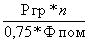 где П - число необходимых помещений;    Р - расчетное учебное время полного курса теоретического обучения на одну группу, в часах;    n- общее число групп;   0,75 - постоянный коэффициент (загрузка учебного кабинета принимается равной 75%);    Ф      - фонд времени использования помещения в часах.   Обучение вождению проводится вне сетки учебного времени мастером производственного обучения индивидуально с каждым обучающимся в соответствии с графиком очередности обучения вождению.
     
     Обучение вождению состоит из первоначального обучения вождению на закрытых площадках или автодромах.
     На занятии по вождению обучающий (мастер производственного обучения) должен иметь при себе документ на право обучения вождению транспортного средства данной категории, подкатегории, а также удостоверение на право управления транспортным средством соответствующей категории, подкатегории.
     
     Транспортное средство, используемое для обучения вождению, должно соответствовать материально-техническим условиям.     Педагогические работники, реализующие программу профессионального обучения водителей транспортных средств, в том числе преподаватели учебных предметов, мастера производственного обучения, должны удовлетворять квалификационным требованиям, указанным в квалификационных справочниках по соответствующим должностям и (или) профессиональных стандартах.
      Информационно-методические условия реализации рабочей учебной программы:
     
-учебный план;-календарный учебный график;-рабочие программы учебных предметов;-методические материалы и разработки;-расписание занятий.Материально-технические условия реализации рабочей учебной  программы.
     
     Учебные транспортные средства категории «А» должны быть представлены механическими транспортными средствами, зарегистрированными в установленном порядке.      Расчет количества необходимых механических транспортных средств осуществляется по формуле:   ;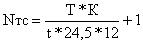 где Nтс - количество автотранспортных средств;Т - количество часов вождения в соответствии с учебным планом;К - количество обучающихся в год; t - время работы одного учебного транспортного средства равно: 7,2 часа - один мастер производственного обучения на одно учебное транспортное средство, 14,4 часа - два мастера производственного обучения на одно учебное транспортное средство;
24,5 - среднее количество рабочих дней в месяц;12 - количество рабочих месяцев в году;1 - количество резервных учебных транспортных средств.                                       Перечень учебного оборудования* В качестве тренажера может использоваться учебное транспортное средство.** Необходимость применения АПК тестирования и развития психофизиологических качеств водителя определяется организацией, осуществляющей образовательную деятельность.*** Магнитная доска со схемой населенного пункта может быть заменена соответствующим электронным учебным пособием.**** Учебно-наглядные пособия допустимо представлять в виде плаката, стенда, макета, планшета, модели, схемы, кинофильма, видеофильма, мультимедийных слайдов.Перечень материалов по предмету «Первая помощьпри дорожно-транспортном происшествии»*Учебно-наглядные пособия допустимо представлять в виде печатных изданий, плакатов, электронных учебных материалов, тематических фильмов.     Участки закрытой площадки или автодрома (в том числе автоматизированного) для первоначального обучения вождению транспортных средств, используемые для выполнения учебных (контрольных) заданий, предусмотренных рабочей учебной программой, должны иметь ровное и однородное асфальто- или цементобетонное покрытие, обеспечивающее круглогодичное функционирование.     Закрытая площадка или автодром должны иметь установленное по периметру ограждение, препятствующее движению по их территории транспортных средств и пешеходов, за исключением учебных транспортных средств, используемых в процессе обучения.
     Наклонный участок (эстакада) должен иметь продольный уклон относительно поверхности закрытой площадки или автодрома в пределах 8-16% включительно, использование колейной эстакады не допускается.     Размеры закрытой площадки или автодрома для первоначального обучения вождению транспортных средств должны составлять не менее 0,24 га.
     При проведении промежуточной аттестации и квалификационного экзамена коэффициент сцепления колес транспортного средства с покрытием закрытой площадки или автодрома в целях безопасности, а также обеспечения объективности оценки в разных погодных условиях должен быть не ниже 0,4 по ГОСТ Р 50597-93 «Автомобильные дороги и улицы. Требования к эксплуатационному состоянию, допустимому по условиям обеспечения безопасности дорожного движения»*, что соответствует влажному асфальтобетонному покрытию.        Для разметки границ выполнения соответствующих заданий применяются конуса разметочные (ограничительные), стойки разметочные, вехи стержневые. Если размеры закрытой площадки или автодрома не позволяют одновременно разместить на их территории все учебные (контрольные) задания, предусмотренные рабочей учебной программой водителей транспортных средств, то необходимо иметь съемное оборудование, позволяющее разметить границы для поочередного выполнения соответствующих заданий: конуса разметочные (ограничительные), стойки разметочные, вехи стержневые, столбики оградительные съемные, ленту оградительную, разметку временную.
     Поперечный уклон участков закрытой площадки или автодрома, используемых для выполнения учебных (контрольных) заданий, предусмотренных Примерной программой, должен обеспечивать водоотвод с их поверхности. Продольный уклон закрытой площадки или автодрома (за исключением наклонного участка (эстакады) должен быть не более 100.     В случае проведения обучения в темное время суток освещенность закрытой площадки или автодрома должна быть не менее 20 лк. Отношение максимальной освещенности к средней должно быть не более 3:1. Показатель ослепленности установок наружного освещения не должен превышать 150.
     На автодроме должен оборудоваться перекресток (регулируемый или нерегулируемый), пешеходный переход, устанавливаться дорожные знаки.
      Автодромы, кроме того, должны быть оборудованы средствами организации дорожного движения в соответствии с требованиями ГОСТ Р 52290-2004 "Технические средства организации дорожного движения. Знаки дорожные. Общие технические требования" (далее -ГОСТ Р 52290-2004), ГОСТ Р 51256-2011 "Технические средства организации дорожного движения. Разметка дорожная. Классификация. Технические требования», ГОСТ Р 52282-2004 «Технические средства организации дорожного движения. Светофоры дорожные. Типы и основные параметры. Общие технические требования. Методы испытаний» (далее - ГОСТ Р 52282-2004), ГОСТ Р 52289-2004 «Технические средства организации дорожного движения. Правила применения дорожных знаков, разметки, светофоров, дорожных ограждений и направляющих устройств»**. Допускается использование дорожных знаков I или II типоразмера по ГОСТ Р 52290-2004, светофоров типа Т.1 по ГОСТ Р 52282-2004 и уменьшение норм установки дорожных знаков, светофоров.     Условия реализации рабочей учебной программы составляют требования к учебно-материальной базе организации, осуществляющей образовательную деятельность.
     
     Оценка состояния учебно-материальной базы по результатам самообследования образовательной организацией размещается на официальном сайте www.avtodraiver12.ru  в информационно-телекоммуникационной сети «Интернет». _______________________________
      *Постановление Совета Министров - Правительства Российской Федерации от 23 октября 1993 года N 1090 "О Правилах дорожного движения" (Собрание актов Президента и Правительства Российской Федерации, 1993, N 47, ст.4531; Собрание законодательства Российской Федерации, 1998, N 45, ст.5521; 2000, N 18, ст.1985; 2001, N 11, ст.1029; 2002, N 9, ст.931; N 27, ст.2693; 2003, N 20, ст.1899; 2003, N 40, ст.3891; 2005, N 52, ст.5733; 2006, N 11, ст.1179; 2008, N 8, ст.741; N 17, ст.1882; 2009, N 2, ст.233; N 5, ст.610; 2010, N 9, ст.976; N 20, ст.2471; 2011, N 42, ст.5922; 2012, N 1, ст.154; N 15, ст.1780; N 30, ст.4289; N 47, ст.6505; 2013, N 5, ст.371; N 5, ст.404, N 24, ст.2999; N 31, ст.4218, N 41, ст.5194).
      **Постановление Совета Министров - Правительства Российской Федерации от 23 октября 1993 года N 1090 "О Правилах дорожного движения" (Собрание актов Президента и Правительства Российской Федерации, 1993, N 47, ст.4531; Собрание законодательства Российской Федерации, 1998, N 45, ст.5521; 2000, N 18, ст.1985; 2001, N 11, ст.1029; 2002, N 9, ст.931; N 27, ст.2693; 2003, N 20, ст.1899; 2003, N 40, ст.3891; 2005, N 52, ст.5733; 2006, N 11, ст.1179; 2008, N 8, ст.741; N 17, ст.1882; 2009, N 2, ст.233; N 5, ст.610; 2010, N 9, ст.976; N 20, ст.2471; 2011, N 42, ст.5922; 2012, N 1, ст.154; N 15, ст.1780; N 30, ст.4289; N 47, ст.6505; 2013, N 5, ст.371; N 5, ст.404; N 24, ст.2999; N 31, ст.4218; N 41, ст.5194).
Система оценки результатов освоения рабочей учебной программы.
     Осуществление текущего контроля успеваемости и промежуточной аттестации обучающихся, установление их форм, периодичности и порядка проведения относится к компетенции организации, осуществляющей образовательную деятельность.
     Профессиональная подготовка завершается итоговой аттестацией в форме квалификационного экзамена. Квалификационный экзамен включает в себя практическую квалификационную работу и проверку теоретических знаний. Лица, получившие по итогам промежуточной аттестации неудовлетворительную оценку, к сдаче квалификационного экзамена не допускаются.      К проведению квалификационного экзамена привлекаются представители работодателей, их объединений. (Статья 74 Федерального закона от 29 декабря 2012 года N 273-ФЗ "Об образовании в Российской Федерации".)
     Проверка теоретических знаний при проведении квалификационного экзамена проводится по предметам: «Основы законодательства в сфере дорожного движения»; «Устройство и техническое обслуживание транспортных средств категории «А» как объектов управления»;«Основы управления транспортными средствами категории «А».
     
     Промежуточная аттестация и проверка теоретических знаний при проведении квалификационного экзамена проводятся с использованием материалов, утверждаемых руководителем организации, осуществляющей образовательную деятельность.
     
     Практическая квалификационная работа заключается в выполнении заданий по управлению транспортным средством категории «А» на закрытой площадке или автодроме.
       Результаты квалификационного экзамена оформляются протоколом. По результатам квалификационного экзамена выдается свидетельство о профессии водителя.(Статья 60 Федерального закона от 29 декабря 2012 года N 273-ФЗ "Об образовании в Российской Федерации").     При обучении вождению на транспортном средстве, оборудованном автоматической трансмиссией, в свидетельстве о профессии водителя делается соответствующая запись.     Индивидуальный учет результатов освоения обучающимися образовательных программ, а также хранение в архивах информации об этих результатах осуществляются организацией, осуществляющей образовательную деятельность на бумажных и (или) электронных носителях.
     Учебно-методические материалы, обеспечивающие реализацию Примерной программы
     Учебно-методические материалы представлены:-Примерной программой профессиональной подготовки водителей транспортных средств категории «А», утвержденной в установленном порядке;
 -Программой профессиональной подготовки водителей транспортных средств категории «А», согласованной с Госавтоинспекцией и утвержденной руководителем организации, осуществляющей образовательную деятельность;-Методическими рекомендациями по организации образовательного процесса, утвержденными руководителем организации, осуществляющей образовательную деятельность;
 -Материалами для проведения промежуточной и итоговой аттестации обучающихся, утвержденными руководителем организации, осуществляющей образовательную деятельность.УТВЕРЖДЕНО:Директором ЧУ ДПО УЦ «Автодрайвер»____________________ Файзеевым И.И.« 11» августа 2014 годаЧастное Учреждение Дополнительного Профессионального ОбразованияУчебный Центр «Автодрайвер»РАБОЧАЯ ПРОГРАММА профессиональной подготовки водителей транспортных средств категории «А»Учебные предметыКоличество часовКоличество часовКоличество часов№п/пВсегоВ том числеВ том числеТеоретические занятияПрактические занятияУчебные предметы базового циклаУчебные предметы базового циклаУчебные предметы базового циклаУчебные предметы базового цикла1.Основы законодательства в сфере дорожного движения.4230122.Психофизиологические основы деятельности водителя.12843.Основы управления транспортными средствами.141224.Первая помощь при дорожно-транспортном происшествии.1688Учебные предметы специального циклаУчебные предметы специального циклаУчебные предметы специального циклаУчебные предметы специального цикла5.Устройство и техническое обслуживание транспортных средств категории "А" как объектов управления.12846.Основы управления транспортными средствами категории "А".12847.Вождение транспортных средств категории "А" (с механической трансмиссией/с автоматической трансмиссией)*18/16-18/16________________
      *Вождение проводится вне сетки учебного времени.           По окончании обучения вождению на транспортном средстве с механической трансмиссией обучающийся допускается к сдаче квалификационного экзамена на транспортном средстве с механической трансмиссией. По окончании обучения вождению на транспортном средстве с автоматической трансмиссией обучающийся допускается к сдаче квалификационного экзамена на транспортном средстве с автоматической трансмиссией.
________________
      *Вождение проводится вне сетки учебного времени.           По окончании обучения вождению на транспортном средстве с механической трансмиссией обучающийся допускается к сдаче квалификационного экзамена на транспортном средстве с механической трансмиссией. По окончании обучения вождению на транспортном средстве с автоматической трансмиссией обучающийся допускается к сдаче квалификационного экзамена на транспортном средстве с автоматической трансмиссией.
________________
      *Вождение проводится вне сетки учебного времени.           По окончании обучения вождению на транспортном средстве с механической трансмиссией обучающийся допускается к сдаче квалификационного экзамена на транспортном средстве с механической трансмиссией. По окончании обучения вождению на транспортном средстве с автоматической трансмиссией обучающийся допускается к сдаче квалификационного экзамена на транспортном средстве с автоматической трансмиссией.
________________
      *Вождение проводится вне сетки учебного времени.           По окончании обучения вождению на транспортном средстве с механической трансмиссией обучающийся допускается к сдаче квалификационного экзамена на транспортном средстве с механической трансмиссией. По окончании обучения вождению на транспортном средстве с автоматической трансмиссией обучающийся допускается к сдаче квалификационного экзамена на транспортном средстве с автоматической трансмиссией.
Квалификационный экзаменКвалификационный экзаменКвалификационный экзаменКвалификационный экзамен8.Квалификационный экзамен422Итого130/1287654/52Название разделов и тем                  Количество часов                  Количество часов                  Количество часов№п/пВсегоВ том числеВ том числеТеоретические занятияПрактические занятия	Раздел 1.	    Законодательство в сфере дорожного движения	Раздел 1.	    Законодательство в сфере дорожного движения	Раздел 1.	    Законодательство в сфере дорожного движения	Раздел 1.	    Законодательство в сфере дорожного движения1Законодательство, определяющее правовые основы обеспечения безопасности дорожного движения и регулирующее отношения в сфере взаимодействия общества и природы11-2Законодательство, устанавливающее ответственность за нарушения в сфере дорожного движения33-Итого по разделу44-                                      Раздел 2.   Правила дорожного движения                                      Раздел 2.   Правила дорожного движения                                      Раздел 2.   Правила дорожного движения                                      Раздел 2.   Правила дорожного движения3.Общие положения, основные понятия и термины, используемые в Правилах дорожного движения22-4.Обязанности участников дорожного движения22-5.Дорожные знаки55-6.Дорожная разметка11-7.Порядок движения и расположение транспортных средств на проезжей части6428.Остановка и стоянка транспортных средств4229.Регулирование дорожного движения22-10.Проезд перекрестков62411.Проезд пешеходных переходов, мест остановок маршрутных транспортных средств и железнодорожных переездов62412.Порядок использования внешних световых приборов и звуковых сигналов22-13.Буксировка транспортных средств, перевозка людей и грузов11-14.Требования к оборудованию и техническому состоянию транспортных средств11-Итого по разделу382612Итого423012№п/пНаименование разделов и тем                Количество часов                Количество часов                Количество часовВсегоТеоретические занятияПрактические занятия1.Познавательные функции, системы восприятия и психомоторные навыки22-2.Этические основы деятельности водителя22-3.Основы эффективного общения22-4.Эмоциональные состояния и профилактика конфликтов22-5.Саморегуляция и профилактика конфликтов (психологический практикум)4-4Итого1284Наименование разделов и темКоличество часовКоличество часовКоличество часов№п/пВ том числеВ том числеВсегоТеоретические занятияПрактические занятия1.Дорожное движение22-2.Профессиональная надежность водителя22-3.Влияние свойств транспортного средства на эффективность и безопасность управления22-4.Дорожные условия и безопасность движения4225.Принципы эффективного и безопасного управления транспортным средством22-6.Обеспечение безопасности наиболее уязвимых участников дорожного движения22-Итого14122Наименование разделов и темКоличество часовКоличество часовКоличество часовВсегоВ том числеВ том числе№п/пТеоретические занятияПрактические занятия1.Организационно-правовые аспекты оказания первой помощи22-2.Оказание первой помощи при отсутствии сознания, остановке дыхания и кровообращения4223.Оказание первой помощи при наружных кровотечениях и травмах4224.Оказание первой помощи при прочих состояниях, транспортировка пострадавших в дорожно-транспортном происшествии624Итого1688Наименование разделов и темКоличество часовКоличество часовКоличество часовВсегоВ том числеВ том числе№п/пТеоретические занятияПрактические занятияРаздел 1. Устройство транспортных средствРаздел 1. Устройство транспортных средствРаздел 1. Устройство транспортных средствРаздел 1. Устройство транспортных средствРаздел 1. Устройство транспортных средств1.Общее устройство транспортных средств категории "А"11-2.Двигатель11-3.Трансмиссия11-4.Ходовая часть11-5.Тормозные системы22-6.Источники и потребители электрической энергии11-Итого по разделу77-Раздел 2. Техническое обслуживаниеРаздел 2. Техническое обслуживаниеРаздел 2. Техническое обслуживаниеРаздел 2. Техническое обслуживаниеРаздел 2. Техническое обслуживание7.Техническое обслуживание, меры безопасности и защиты окружающей природной среды11-8.Устранение неисправностей*4-4________________
      *Практическое занятие проводится на учебном транспортном средстве.
________________
      *Практическое занятие проводится на учебном транспортном средстве.
________________
      *Практическое занятие проводится на учебном транспортном средстве.
________________
      *Практическое занятие проводится на учебном транспортном средстве.
Итого по разделу514Итого1284Наименование разделов и темКоличество часовКоличество часовКоличество часов№п/пВсегоВ том числеВ том числеВсегоВ том числеВ том числеВсегоТеоретические занятияПрактические занятия1.Приемы управления транспортным средством22-2.Управление транспортным средством в штатных ситуациях6423.Управление транспортным средством в нештатных ситуациях422Итого1284№п/пНаименование заданийКоличество часов практического обучения            Первоначальное обучение вождению            Первоначальное обучение вождению1.Посадка, действия органами управления22.Пуск двигателя, начало движения, переключение передач в восходящем порядке, переключение передач в нисходящем порядке, остановка, выключение двигателя23.Начало движения, движение по кольцевому маршруту, остановка с применением различных способов торможения64.Повороты в движении, разворот для движения в обратном направлении45.Движение в ограниченных проездах, сложное маневрирование4Итого18№п/пНаименование заданийКоличество часов практического обучения            Первоначальное обучение вождению            Первоначальное обучение вождению1.Посадка, действия органами управления22.Начало движения, движение по кольцевому маршруту, остановка с применением различных способов торможения63.Повороты в движении, разворот для движения в обратном направлении44.Движение в ограниченных проездах, сложное маневрирование4Итого16Наименование учебного оборудованияЕдиница измеренияКоличествоОборудование и технические средства обученияТренажер*        ___  ___Аппаратно-программный комплекс тестирования и развития психофизиологических качеств водителя (АПК)**комплект___Детское удерживающее устройствокомплект2Гибкое связующее звено (буксировочный трос)комплект2Тягово-сцепное устройствокомплект1Компьютер с соответствующим программным обеспечениемкомплект5Мультимедийный проекторкомплект1Экран (монитор, электронная доска)комплект2Магнитная доска со схемой населенного пункта***Телевизоркомплектшт2 (стенд)2Учебно-наглядные пособия***Теоретический экзамен в ГИБДД (А,В)- шт1(сетевая версия)Основы законодательства в сфере дорожного движенияштштТеор.и практ.подготовка к экзамену в ГИБДД-шт23 (уч.)22(ПДД)1(CD)Дорожные знакикомплект2 (пл.)Дорожная разметкакомплект2 (пл.)Опознавательные и регистрационные знакишткомплект1(уч.)2(пл.)Средства регулирования дорожного движенияшткомплект1(уч.)2 (пл.)Сигналы регулировщикашткомплект1(уч.)2(пл.)Применение аварийной сигнализации и знака аварийной остановкишткомплект1(уч.)2(пл.)Начало движения, маневрирование. Способы развороташткомплект1(уч.)2 (пл.)Расположение транспортных средств на проезжей частишткомплект1(уч.)2(пл.)Скорость движенияшт1(уч.)Обгон, опережение, встречный разъездшт1(уч.)Остановка и стоянкашткомплект1(уч.)2 (пл.)Проезд перекрестковшткомплект1(уч.)2(пл.)Проезд пешеходных переходов и мест остановок маршрутных транспортных средствшткомплект1(уч.)2(пл.)Движение через железнодорожные путишткомплект1(уч.)2(пл.)Движение по автомагистралямшт1(уч.)Движение в жилых зонахшт1(уч.)Перевозка пассажировкомплект 2 (пл.)Перевозка грузовкомплект2 (пл.)Неисправности и условия, при которых запрещается эксплуатация транспортных средствшткомплект1(уч.)2(пл.)Ответственность за правонарушения в области дорожного движенияшткомплект1(уч.)2(пл.)Страхование автогражданской ответственностишт1(уч.)Последовательность действий при ДТПшткомплект1(уч.)2 (пл.)Психофизиологические основы деятельности водителяшткомплектОбучающий (CD)2 (пл.)Психофизиологические особенности деятельности водителяшт1(CD)Воздействие на поведение водителя психотропных, наркотических веществ, алкоголя и медицинских препаратовшт1(CD)Конфликтные ситуации в дорожном движениишт1(CD)Факторы риска при вождении автомобиляшт1(CD)Основы управления транспортными средствамишт24(уч.)Сложные дорожные условиякомплект2 (пл.)Виды и причины ДТПкомплект2 (пл.)Типичные опасные ситуациикомплект2 (пл.)Сложные метеоусловиякомплект2 (пл.)Движение в темное время сутоккомплект2 (пл.)Посадка водителя за рулем. Экипировка водителякомплект2 (пл.)Способы торможениякомплект2 (пл.)Тормозной и остановочный путькомплект2 (пл.)Действия водителя в критических ситуацияхкомплект2 (пл.)Силы, действующие на транспортное средствошткомплект1(CD)2(пл.)Управление автомобилем в нештатных ситуацияхшткомплект1(CD)2(пл.)Профессиональная надежность водителяшткомплект1(CD)2 (пл.)Дистанция и боковой интервал. Организация наблюдения в процессе управления транспортным средствомшткомплект1(CD)2(пл.)Влияние дорожных условий на безопасность движенияшткомплект1(CD)2 (пл.)Безопасное прохождение поворотовшткомплект1(CD)2(пл.)Безопасность пассажиров транспортных средствшткомплект1(CD)2(пл.)Безопасность пешеходов и велосипедистовшткомплект1(CD)2(пл.)Типичные ошибки пешеходовшткомплект1(CD)2(пл.)Типовые примеры допускаемых нарушений ПДДУстройство и техническое обслуживание транспортных средств категории "А" как объектов управленияшткомплект1(CD)2 (пл.)Классификация мотоцикловОбщее устройство мотоцикловшткомплект1(CD)2(пл.)Общее устройство и принцип работы двухтактного двигателя внутреннего сгоранияшткомплект1(CD)2(пл.)Общее устройство и принцип работы четырехтактного двигателя внутреннего сгоранияшткомплект1(CD)2(пл.)Горюче-смазочные материалы и специальные жидкостишткомплект1(CD)2(пл.)Схемы трансмиссии мотоциклов с различными типами приводовшткомплект1(CD)2(пл.)Общее устройство первичной (моторной) передачишткомплект1(CD)2(пл.)Общее устройство и принцип работы сцепленияшт1(уч.,CD)Устройство механического и гидравлического привода выключения сцепленияОбщее устройство и принцип работы механической коробки передачшт1(уч.,CD)Общее устройство и принцип работы автоматизированной и бесступенчатой коробки передачшт1(уч.,CD)Устройство и принцип работы пускового механизма с механическим приводом (кик-стартера)шткомплект1(CD)2(пл.)Вторичная (задняя) цепная и ременная передачи  комплект  2(пл.)Карданная передача, главная передача (редуктор)шткомплект1(CD)2(пл.)Общее устройство рамы мотоцикла, рамы и кузова бокового прицепашткомплект1(CD)2(пл.)Передняя и задняя подвески мотоциклашт2 (макет)Виды мотоциклетных колес. Конструкции и маркировка мотоциклетных шиншт2 (макет)Общее устройство и принцип работы тормозных системшткомплект1(уч.,CD)   2(пл.)Антиблокировочная система тормозов (АБС)шткомплект1(уч.,CD)  2(пл.)Общее устройство и маркировка аккумуляторных батарейшткомплект1(уч.,CD)  2(пл.)Общее устройство и принцип работы генераторашткомплект1(уч.,CD)  2(пл.)Общее устройство и принцип работы стартера         шт1(уч.,CDОбщее устройство и принцип работы бесконтактной и микропроцессорной систем зажиганияшт1(уч.,CDОбщее устройство и принцип работы, внешних световых приборов и звуковых сигналовшт1(уч.,CDИнформационные материалыИнформационный стендшт2Закон Российской Федерации от 7 февраля 1992 года N 2300-1 "О защите прав потребителей"шт2Копия лицензии с соответствующим приложениемшт2Примерная программа профессиональной подготовки водителей транспортных средств категории "А"шт1Программа профессиональной подготовки водителей транспортных средств категории «А», согласованная с Госавтоинспекциейшт1Учебный планшт2Календарный учебный график (на каждую учебную группу)         шт2Расписание занятий (на каждую учебную группу)         шт2График учебного вождения (на каждую учебную группу)         шт2Книга жалоб и предложений         шт2Адрес официального сайта в сети Интернет"  www.avtodraiver12.ruНаименование учебных материаловЕдиница измеренияКоличество   Оборудование                                          Оборудование                                          Оборудование                                       Тренажер-манекен взрослого пострадавшего (голова, торс, конечности) с выносным электрическим контролером для отработки приемов сердечно-легочной реанимациикомплект1Тренажер-манекен взрослого пострадавшего (голова, торс) без контролера для отработки приемов сердечно-легочной реанимациикомплект1Тренажер-манекен взрослого пострадавшего для отработки приемов удаления инородного тела из верхних дыхательных путейкомплект1Расходный материал для тренажеров (запасные лицевые маски, запасные "дыхательные пути", пленки с клапаном для проведения искусственной вентиляции легких)комплект20Мотоциклетный шлемштук2Расходные материалыРасходные материалыРасходные материалыАптечка первой помощи (автомобильная)комплект8Табельные средства для оказания первой помощи. Устройства для проведения искусственной вентиляции легких: лицевые маски с клапаном различных моделей. Средства для временной остановки кровотечения - жгуты. Средства иммобилизации для верхних, нижних конечностей, шейного отдела позвоночника (шины). Перевязочные средства (бинты, салфетки, лейкопластырь)комплект2Подручные материалы, имитирующие носилочные средства, средства для остановки кровотечения, перевязочные средства, иммобилизирующие средствакомплект1Учебно-наглядные пособия*Учебно-наглядные пособия*Учебно-наглядные пособия*Учебные пособия по первой помощи пострадавшим в дорожно-транспортных происшествиях для водителейштук            комплект22 (уч.)18Учебные фильмы по первой помощи пострадавшим в дорожно-транспортных происшествияхкомплект1 CDНаглядные пособия: способы остановки кровотечения, сердечно-легочная реанимация, транспортные положения, первая помощь при скелетной травме, ранениях и термической травмекомплект2(пл.)Технические средства обученияТехнические средства обученияТехнические средства обученияКомпьютер с соответствующим программным обеспечениемкомплект2Мультимедийный проекторкомплект1Телевизор (электронная доска)комплект2Частное Учреждение Дополнительного Профессионального ОбразованияУчебный Центр «Автодрайвер»(ЧУ ДПО УЦ «АВТОДРАЙВЕР» )